AbstractA brief abstract describing the salient points of the strategy, no more than 3 paragraphsWrite your abstract herePLEASE NOTE: All instructions in the following document are provided in grey italic font like this.  Any instruction text should be deleted.  Examples use the ‘normal’ style and can be modified to suit the needs of your strategic plan. If you do not have the Word version of this document (you may have purchased it through Amazon) then please send an e-mail to helpdesk@intrafocus.com and we will send it to you.VisionAdd the company vision – remember this is a statement about the future, only a single line. It should be inspirational and unique, for example:Transforming society through the provision of ultra-high speed mobile information servicesMissionAdd the company Mission – this is a statement about what you do today, what you produce and/or what services you provide.  It is factual, anyone from your company should read it and say ‘Yes, that is exactly what we do today’, for example:The number one provider of ultra-high speed mobile networks. We provide a variety of valuable content, including news, sport, entertainment and educational services, to the United Kingdom.Core ValuesCore values provide the foundation upon which a business is built.  These are the values any employee will sign up to when joining a company.  They are the values that anyone looking at the company would automatically relate to. They have to be honest. A core value that is not in keeping with a company image has no value at all (other than a negative value).  It is important to keep the number of core values small, five or six is considered optimum. A label and description is required. The label is usually used externally, the description internally. For example: Strategic PrioritiesIn any business small or large, there will be a need to break down a strategy into two or three overarching workable areas. These ‘Strategic Priorities’ provide a focus to more effectively create a set of business objectives. The strategic priorities can be found by looking at challenges and enablers in the first instance and then confirming the priority through something like a Strategy Canvas.Challenges and EnablersIf you are familiar with SWOT (Strengths, Weaknesses, Opportunities, and Threats), looking at challenges and enablers is similar to that process.  The key is to be aware of all areas of impact, both good and bad, and derive from that your strategic priorities.  Typically, this exercise will generate dozens of challengers and enablers, these are usually summarised in a table. This section has a short narrative followed by the summary table, for example: The following table is a summary of a much more extensive set of challenges and enablers that were identified using the SWOT process.  Through the information gained we can see that there is a need to quickly build on our current successes to develop our brand.  There is a further more compelling need to focus on content supply and acquisition and to enhance our technical capability to better utilise content and provide up-to-date user interfaces.Strategy CanvasA Strategy Canvas provides a means to quickly identify strategic priorities. Building a strategy canvas can be undertaken ‘off-the-top-of-head’ or thorough extensive research or a combination of both.  The results provide a visual representation of strategic priority or focus.  This section would normally start with a short narrative followed by an image of the strategy canvas, for example:The following Strategy Canvas has been developed by using a combination of in-house expertise and additional research where required.  The canvas indicates, as expected, that in relative terms our content supply is not as strong as it should be and that our customer service is lacking.  Our brand is relatively good, but the external research shows we do not appeal to a younger audience.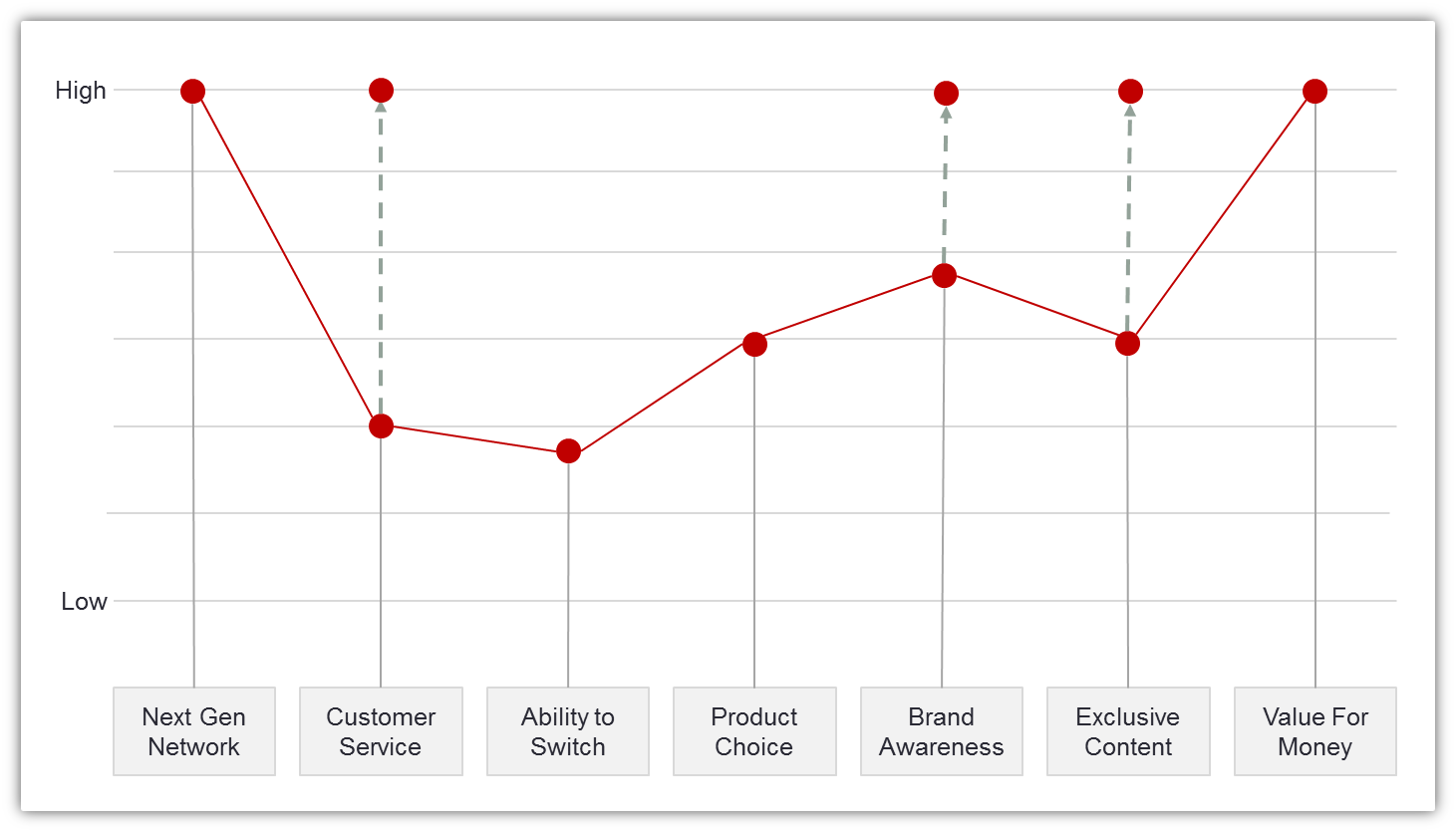 Using the SWOT analysis and Strategy Canvas, we have set three Strategic Priorities:Note: the above strategic priorities have descriptions that are in a ‘results-oriented’ language.  That is they describe an outcome as if it has happened.Strategy MapA Strategy Map is a visual representation of a set of business objectives grouped using a Balanced Scorecard format.  That is, business objectives related to four areas or ‘perspectives’ called Financial, Customer, Internal Processes, and Organisational Capacity.  Most importantly, the strategy map also links the cause and effect relationships for the business objectives.  For example:The major thrust of our strategy is to improve the way we procure and deliver information and content over our existing ultra-high speed network while continually improving the end-user experience.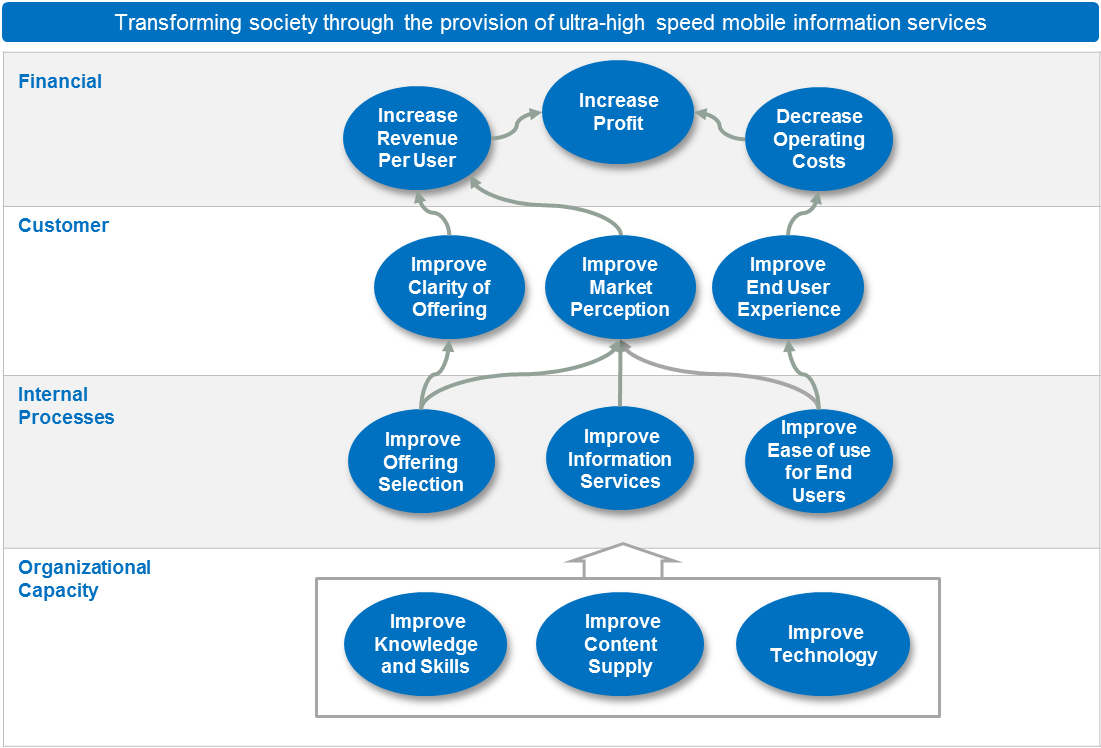 Further narrative about the overall strategy should go hereThere will almost certainly be a need to provide some further narrative at this point, one or two paragraphs will do.  The author must not forget that many of the readers of this document will not have gone through the strategic planning process and so need some background.  The business objective form the key part of the strategy and so it is well worth the effort to provide a concise overviewBusiness ObjectivesEach business objective must have an intended result. The business objectives in the strategy map are useful for presentational purposes, but to ensure the desired outcome is reached a description is required. The language used to describe the intended result should be ‘outcome based’, it should describe exactly, and in plain language what is meant by the label. In addition, each business objective must be measurable, have a target and an owner.  For example:Strategic InitiativesA Strategic Initiative is the engine that drives change.  Without a strategic initiative nothing will change, you will put in place objectives and happily measure them, but will have nothing tangible in place to drive the strategic change you are looking for. There does not need to be a one-one match between business objectives and strategic initiatives, in fact one good strategic initiative might drive improvements in several areas. The section should start with a short narrative and then describe the initiatives, for example:The following initiatives focus on the core activities required to implement our strategy, they are in priority order and represent the corporate view.  Where indicated there will be separate departmental tasks that feed into the corporate initiatives.Financial SummaryPlease note: This is not a business plan, it is a strategic plan.  It is unlikely you will be able to quantify exactly what the financial impact will be, however, you should be able to quantify the approximate costs of the initiatives and state a ‘relative’ impact to the business.  If you can be exact, then great, but under normal circumstances fully costed business plans are a separate exercise.  This section would start with a short narrative and be followed with the costs and impacts.  For example:At this stage the exact costs and benefits of the strategic plan have not be calculated, this will be done at a later date.  However, the following provides a set of estimates based on the information available. These initiatives have been prioritised and assigned, business cases are being produced and will be available from July 2015 onwards.Appendix - Integrated Strategy MapAn integrated strategy map should be included for completeness.  There should be a pointer to the actual presentation as clearly the map in this format is too small to be useful. However, it does indicate that this iteration of the strategic planning process has been completed.  The section should start with a short narrative explaining what the map is and why it has been attached, for example:The following is Integrated Strategy Map has been included for reference only.  The map can be found in the xxx shared area location www.nameofcompany.com/strategy. The map shows that a full set of business objectives, measures, targets and initiatives have been identified at the company level.  Many of these will be cascaded as-is, some will refined to suit the needs of our departments.  The Integrated Strategy map will appear on the public intranet and will be posted on notice boards in selected areas.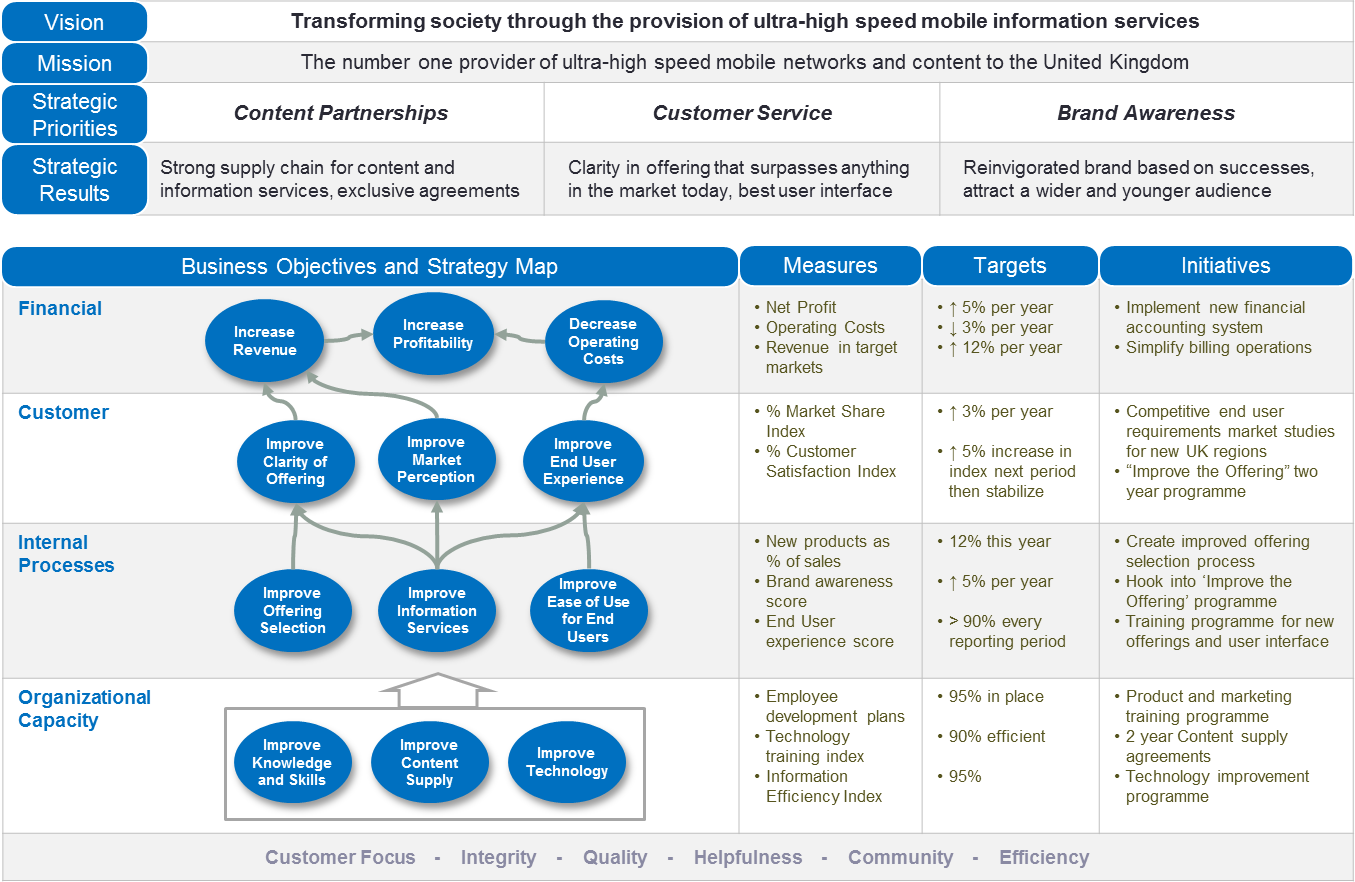 Core ValueDescriptionHonestyWe are honest to a fault, we would rather disappoint a customer than lie.IntegrityOur word is our bond, we will always deliver on a promise.FriendlinessWe are approachable, we do not hard sell, and we wait to be asked.Etc.ChallengesEnablers(Strengths)(Weaknesses)Number 1 provider of ultra-high speed mobile network servicesSuccessfully launched a new handset and three new major content initiativesWe own a ultra-high speed networkOlder company, seen as a bit stuck in the past especially by youngContent provision, especially entertainment, it is good but not the bestLeadership team has recently changed, no track record(Opportunities)(Threats)Working closely with major content providers to secure exclusive distributionBuilding on a successful launch, re-invigorate our brandCapitalise on our ownership of a ultra-high speed networkIncrease competition, especially from multi-play (TV, Broadband) entrantsChanges in government regulations esp. free 0800 numbersCompetition stepping up marketing and advertising rapidlyStrategic PrioritiesContent PartnershipsCustomer ServiceBrand AwarenessWe have a strong supply chain for content and information services, and have put in place secure exclusive arrangementsOur combined ultra-high speed network and content delivery allows us to provide exemplary customer service that astonishes our customersWe have capitalised on our recent successes and reinvigorated our brand allowing us to target a wider and younger audienceBusiness Objective: Increase ProfitBusiness Objective: Increase ProfitBusiness Objective: Increase ProfitIntended Result: Increased total profit as a sum of all divisional profitIntended Result: Increased total profit as a sum of all divisional profitIntended Result: Increased total profit as a sum of all divisional profitMeasuresTargetOwnerNet Profit in GBP (monthly)£xxxM/monthBill PetersNet Profit % (monthly)7%Bill PetersBusiness Objective: Improve Content SupplyBusiness Objective: Improve Content SupplyBusiness Objective: Improve Content SupplyIntended Result: Our content supply chain is robust, it is varied and includes exclusive dealsIntended Result: Our content supply chain is robust, it is varied and includes exclusive dealsIntended Result: Our content supply chain is robust, it is varied and includes exclusive dealsMeasuresTargetOwnerNumber of content providers30Paul SmithNumber of prime content providers10Paul SmithNumber of exclusive deals5Paul SmithBusiness Objective: Improve our TechnologyBusiness Objective: Improve our TechnologyBusiness Objective: Improve our TechnologyIntended Result: Improved technology used to deliver content and information servicesIntended Result: Improved technology used to deliver content and information servicesIntended Result: Improved technology used to deliver content and information servicesMeasuresTargetOwnerNumber of customer service calls related to technology<50/monthJohn JonesNumber of unsolicited electronic compliments>10/monthHarry JohnsonCustomer satisfaction survey (quarterly)>90%Anna FranksBusiness Objective: etc.Business Objective: etc.Business Objective: etc.Intended Result: Intended Result: Intended Result: MeasuresTargetOwnerStrategic Initiative: 1.0 - Approach the Football Association to explore content partnerships Strategic Initiative: 1.0 - Approach the Football Association to explore content partnerships Strategic Initiative: 1.0 - Approach the Football Association to explore content partnerships Strategic Initiative: 1.0 - Approach the Football Association to explore content partnerships Business Objective(s) Impacted: Improve Content Supply, Improve Information servicesBusiness Objective(s) Impacted: Improve Content Supply, Improve Information servicesBusiness Objective(s) Impacted: Improve Content Supply, Improve Information servicesBusiness Objective(s) Impacted: Improve Content Supply, Improve Information servicesDescription: Work with the Football Association to determine which of next year’s fixtures are available for mobile broadcast next year.  Build the plan to support and implement thisDescription: Work with the Football Association to determine which of next year’s fixtures are available for mobile broadcast next year.  Build the plan to support and implement thisDescription: Work with the Football Association to determine which of next year’s fixtures are available for mobile broadcast next year.  Build the plan to support and implement thisDescription: Work with the Football Association to determine which of next year’s fixtures are available for mobile broadcast next year.  Build the plan to support and implement thisMajor Sub-InitiativesOwnerStart DateEnd Date1.1 – Initiate talks Steve GoodhamSept 2015Nov 20151.2 – Develop planSteve GoodhamNov 2015Feb 20161.3 – Build mobile environmentPaul SmithJan 2016June 20161.4 – Roll out servicePaul SmithJuly 2016OnwardsStrategic Initiative: 5.0 – Redesign the WebsiteStrategic Initiative: 5.0 – Redesign the WebsiteStrategic Initiative: 5.0 – Redesign the WebsiteStrategic Initiative: 5.0 – Redesign the WebsiteBusiness Objectives(s) Impacted: Improve End User Experience, Improve TechnologyBusiness Objectives(s) Impacted: Improve End User Experience, Improve TechnologyBusiness Objectives(s) Impacted: Improve End User Experience, Improve TechnologyBusiness Objectives(s) Impacted: Improve End User Experience, Improve TechnologyDescription: Completely overhaul the website utilising the latest technologies, bring in a new design company to work on the user interface, roll out by Jan 2016 at the latestDescription: Completely overhaul the website utilising the latest technologies, bring in a new design company to work on the user interface, roll out by Jan 2016 at the latestDescription: Completely overhaul the website utilising the latest technologies, bring in a new design company to work on the user interface, roll out by Jan 2016 at the latestDescription: Completely overhaul the website utilising the latest technologies, bring in a new design company to work on the user interface, roll out by Jan 2016 at the latestMajor Sub-InitiativesOwnerStart DateEnd Date5.1 – Create a design brief John JonesMay 2015July 20155.2 – Run tendering processJohn JonesAug 2015Oct 20155.3 – Build new website and testJohn JonesOct 2016Dec 20155.4 – Roll out websitePaul SmithJan 2016Mar 2016Strategic Initiative: 3.0 - Etc.Strategic Initiative: 3.0 - Etc.Strategic Initiative: 3.0 - Etc.Strategic Initiative: 3.0 - Etc.Description:Description:Description:Description:Major Sub-InitiativesOwnerStart DateEnd DateInitiativeCompletionCostBenefit1.0 – Approach Football AssociationJuly 2016£3.5 million£10s millions2.0 – Revalidate deals with BBC SportsJuly 2015<£300k£10s Millions3.0 – Create the Omega Games platformSept 2015<£1.5 million>£5 million4.0 – Improve the offering selection processOct 2015<£100kSavings?5.0 – Redesign the websiteJan 2016<£250k£1-7 million11.012.013.0Etc.